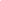 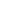 After all that walking and running around you will both be in need of refreshments and a sit down!Margate
• Ales of the Unexpected, Margate
• Café G, Margate
• GB Pizza, Margate
• Harbour Arms, Margate
• Hantverk & Found, Margate
• Lifeboat Ale and Cider House, Margate
• Proper Coffee House, Margate
• Roost, Margate
• The Old Kent Market, Margate
• The Two Halves, Margate• Cinque Ports, Margate• Charlie's Bar, MargateBroadstairs 
• Beaches Café, Broadstairs• The Chapel, Broadstairs
• Botany Bay Hotel, Kingsgate, Broadstairs
• Lillyputt Tea Gardens Café, Broadstairs
• Four Candles, St Peters Broadstairs
• Royal Albion Hotel, Broadstairs
• Tartar Frigate, Broadstairs (Permitted after food service, in the bar only, usually 2:30pm)
• Wrotham Arms, Broadstairs
• Wyatt and Jones, Broadstairs (Permitted in the top part of the restaurant)• Morellis Gelato, Broadstairs (Dog ice cream available!)Ramsgate
• Churchill Tavern, Ramsgate
• The Empire Room Restaurant, Ramsgate
• Royal Harbour Brasserie, End of Ramsgate Harbour Arm (Dog bowl provided)
• Ravensgate Arms, Ramsgate
• Sir Stanley Grey, RamsgateVillages 
• The New Inn, Minster (Bar & Garden only)• The Minnis Bay Bar & Brasserie, Minnis Bay (Permitted on a lead) 
• The Waves Bar & Cafe, Minnis Bay  
• Joe’s Cafe, Minnis Bay 
Please check with premises first. 